MINISTERE DE LA SANTE DE L’UKRAINE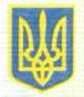 	       CENTRE	TESTING 	     DE CERTIFICATION	B O A R D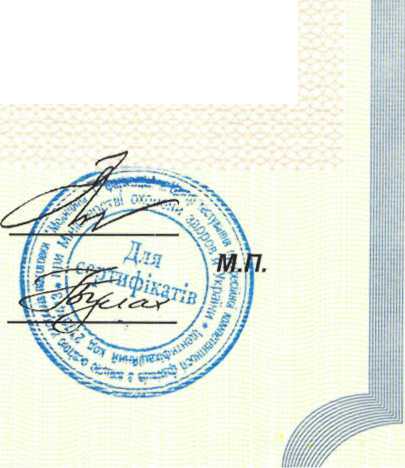 Informations personnelles sur les résultats de l'examenÉtape 1. Médicine. 2009Certificat № 779/2009	La date de l'examen: le premier juillet 2009Code d’examen: 185095177         Mohammadi RahelehMINISTERE DE LA SANTE DE L’UKRAINE	       CENTRE	TESTING 	     DE CERTIFICATION	B O A R DInformations personnelles sur les résultats de l'examenÉtape 2. MédicineCertificat № 800/2012	La date de l'examen: le 26 avril 2012Code d’examen: 185095177               Mohammadi RahelehContenu de l’examenNiveau de compétence professionnelleNiveau de compétence professionnelleNiveau de compétence professionnelle                    Bas       Moyen          HautBiologie         ☑☐☐Biochimie             ☐☑☐Histologie             ☐☑☐Microbiologie             ☐                  ☑☐Anatomie normale             ☐☑☐Physiologie normale              ☐☑☐Anatomie pathologique             ☐☑☐Physiologie pathologique         ☑☐☐Pharmacologie             ☐☑☐Contenu de l’examenNiveau de compétence professionnelleNiveau de compétence professionnelleNiveau de compétence professionnelle                    Bas       Moyen          HautQuestions générales         ☐☐☑ 
Maladies du sang et des organes hématopoïétiques             ☑☐☐Maladies du système nerveux et des organes sensoriels             ☐☐☑             Maladies du système circulatoire                 ☐             ☐                  ☑☐Maladies respiratoires               ☐☐☑Maladies du système digestif             ☐☑☐Appareil reproducteur féminin             ☐☑☐Maladies infectieuses et parasitaires         ☐☑☐Etats urgents             ☐☑☐